Chủ đề: [Giải toán 6 Cánh Diều] - Toán lớp 6 tập 1 - Chương II. Số Nguyên.Mời các em học sinh cùng tham khảo chi tiết gợi ý giải Bài 8 trang 75 theo nội dung bài Phép cộng các số Nguyên sách giáo khoa Toán lớp 6 tập 1 sách Cánh Diều chương trình mới của Bộ GD&ĐTGiải Bài 8 trang 75 Toán lớp 6 Tập 1 Cánh DiềuCâu hỏiĐể di chuyển giữa các tầng của toà nhà cao tầng, người ta thường sử dụng thang máy. Tầng có mặt sàn là mặt đất thường được gọi là tầng G, các tầng ở dưới mặt đất lần lượt từ trên xuống được gọi là B1, B2,... Người ta biểu thị vị trí tầng G là 0, tầng hầm B1 là – 1, tầng hầm B2 là – 2,...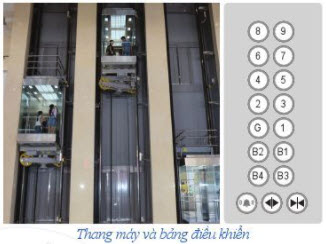 a) Từ tầng G bác Sơn đi thang máy xuống tầng hầm B1. Sau đó bác đi xuống tiếp 2 tầng nữa. Tìm số nguyên biểu thị vị trí tầng mà bác Sơn đến khi kết thúc hành trình.b) Bác Dư đang ở tầng hầm B2, sau đó bác đi thang máy lên 3 tầng rồi đi xuống 2 tầng. Tìm số nguyên biểu thị vị trí tầng mà bác Dư đến khi kết thúc hành trình.GiảiTheo đề bài ta có:- Số nguyên biểu thị vị trí tầng G là 0- Số nguyên biểu thị tầng B1 là – 1- Số nguyên biểu thị tầng B2 là – 2a) Bác Sơn từ tầng B1 đi xuống 2 tầng nữa, có nghĩa là số tầng bác đi được biểu thị là – 2. Vậy số nguyên biểu thị vị trí tầng mà bác Sơn đến khi kết thúc hành trình là 0 + (– 1) + (– 2) = – 3. b) Bác Dư đi thang máy từ B2 lên 3 tầng, có nghĩa là số tầng bác đi được biểu thị là 3Tiếp theo bác đi xuống 2 tầng, có nghĩa là số tầng bác đi lúc này được biểu thị là – 2. Vậy số nguyên biểu thị vị trí tầng mà bác Dư kết thúc hành trình là: (– 2) + 3 + (–2) = – 1. ~/~Vậy là trên đây Đọc tài liệu đã hướng dẫn các em hoàn thiện phần giải bài tập SGK Toán 6 Cánh Diều: Bài 8 trang 75 SGK Toán 6 Tập 1. Chúc các em học tốt.